Your recent request for information is replicated below, together with our response.Please provide copies ofFOI 23-0694FOI 22-1564FOI 2022 2390FOI 23 0251Most of the information sought is publicly available:23-0694 – Video Evidence certified & verified by PS – Aug 22-2023 - Police Scotland22-1564 - Use of video evidence - certified and verified - 2020 TD - Police Scotland23-0251 – PSD – Longest time to respond to complaint - Police ScotlandThe information is therefore held by Police Scotland, but I am refusing to provide it in terms of section 16(1) of the Act on the basis that the section 25(1) exemption applies:“Information which the applicant can reasonably obtain other than by requesting it […] is exempt information”.A copy of the response to 22-2390 (which was answered at review stage) is included at Appendix A.Please provide copies of transparency requests which contained information about Criminal Allegations Against Police Scotland - not being subject to time frames in the last five years only pleaseMy interpretation of this part of your request is that you are seeking access to any FOIs on the subject of the timeliness of handling criminal allegations against the police.I would first of all stress that FOIs prior to 2020 are no longer held by Police Scotland in accordance with our retention rules and section 17 of the Act therefore applies.Other than 23-0251 referred to above, searches have identified two further requests of potential relevance.One is included at Appendix B and the other is available via this link:22-1713 - PSD - Complaint handling times/ delays - Police ScotlandIf you require any further assistance please contact us quoting the reference above.You can request a review of this response within the next 40 working days by email or by letter (Information Management - FOI, Police Scotland, Clyde Gateway, 2 French Street, Dalmarnock, G40 4EH).  Requests must include the reason for your dissatisfaction.If you remain dissatisfied following our review response, you can appeal to the Office of the Scottish Information Commissioner (OSIC) within 6 months - online, by email or by letter (OSIC, Kinburn Castle, Doubledykes Road, St Andrews, KY16 9DS).Following an OSIC appeal, you can appeal to the Court of Session on a point of law only. This response will be added to our Disclosure Log in seven days’ time.Every effort has been taken to ensure our response is as accessible as possible. If you require this response to be provided in an alternative format, please let us know.Appendix A - Copy of response to 22-2390Appendix B - Copy of response to 21-0186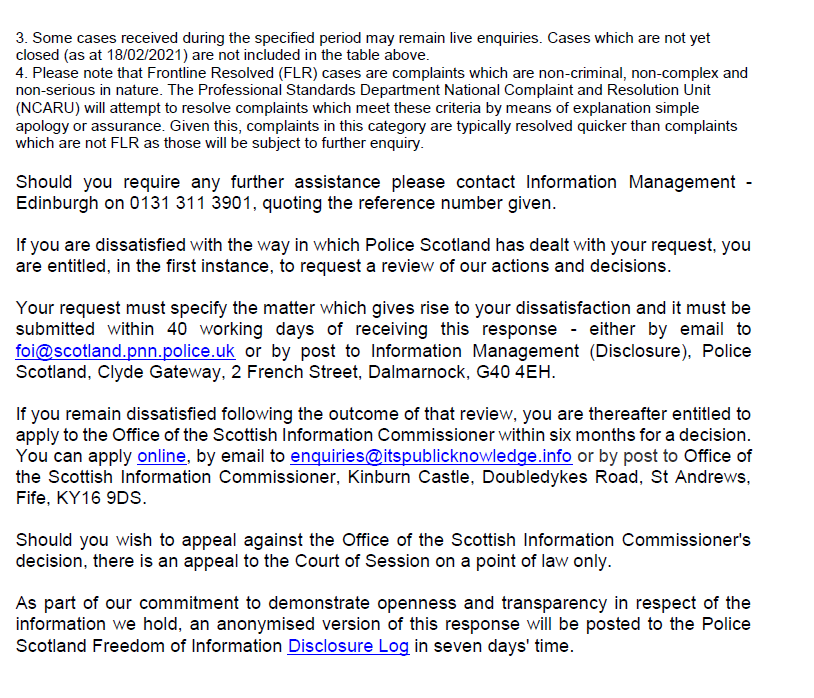 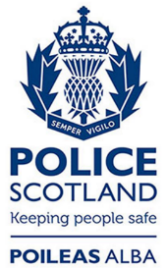 Freedom of Information ResponseOur reference:  FOI 23-2800Responded to:  23rd November 2023